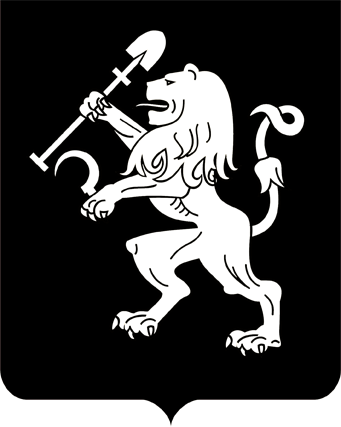 АДМИНИСТРАЦИЯ ГОРОДА КРАСНОЯРСКАРАСПОРЯЖЕНИЕО признании утратившими силу правовых актов городаВ связи с признанием утратившим силу Закона Красноярского края от 06.03.2008 № 4-1381 «О наделении органов местного самоуправления муниципальных районов и городских округов края отдельными государственными полномочиями по обеспечению социальным пособием на погребение и возмещению стоимости услуг по погребению», руководствуясь статьями 41, 58, 59 Устава города Красноярска:1. Признать утратившими силу распоряжения администрации           города:от 20.04.2009 № 368-ж «Об утверждении Положения о порядке взаимодействия органов и территориальных подразделений администрации города по расходованию и учету средств субвенций городу Красноярску на реализацию Закона Красноярского края «О наделении органов местного самоуправления муниципальных районов и городских округов края отдельными государственными полномочиями по обеспечению социальным пособием на погребение и возмещению стоимости услуг по погребению»;от 20.10.2009 № 1384-ж «О внесении изменений в распоряжение от 20.04.2009 № 368-ж»;от 23.11.2009 № 1566-ж «О внесении изменений в распоряжение от 20.04.2009 № 368-ж»;от 28.04.2010 № 18 «О внесении изменений в распоряжение             от 20.04.2009 № 368-ж»;от 18.09.2012 № 148-р «О внесении изменений в распоряжение               от 20.04.2009 № 368-ж»;от 16.05.2014 № 25-соц «О внесении изменений в правовые акты города».2. Настоящее распоряжение опубликовать в газете «Городские        новости» и разместить на официальном сайте администрации города.Глава города                                                                                 С.В. Еремин10.09.2021№ 248-р